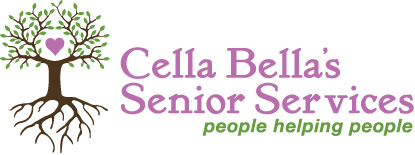 Marketing Rep. InternThis position will be focused on marketing non-medical home care and assisted living placement services to local healthcare providers such as Skilled Nursing Facilities, Hospitals, Case Managers, Social Workers and Physicians.The ideal candidate will be professional, well-spoken and at ease in presenting to both professional and community audiences. This position is primary to field the position that requires significant cold call phone sales and in person sales visits to potential clients and referral sources. Daily activities may include face-to-face marketing visits, networking events, presenting professional staff in-services, client assessments and community tours with clients. Candidates must be highly self-motivated, organized and driven to succeed. If interested, submit resume to:Janet ZarateOffice Manager/HRinfo@cellabellas.com